1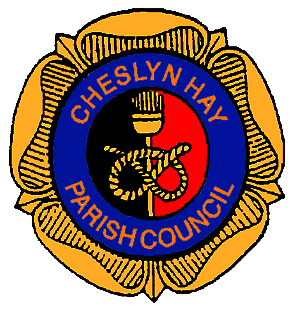 Minutes of thePARISH COUNCIL MEETINGheld on Wednesday 12th April 2017at the Village Hall, Pinfold Lane, Cheslyn Hay at 7.00 pm1.	12/04/264 – PUBLIC PARTICIPATIONMr Smith of 31 Wolverhampton Road attended the meeting to invite members of the Parish Council to visit his property to discuss the boundary issue on-site.RESOLVED:That Mr Smith contact his Solicitor to advice as to the correct documents to obtain in order to provide evidence of boundary ownership.2.	12/04/265 - MEMBERS PRESENT2.1      Councillor B. L. Bladen Councillors :- P. Appleby, E. A. Davison (Mrs), A. W. Emery, L. Emery,S. Hollis, G. P. Keatley, J. King, A. Pugh (Mrs), C. Wilkinson (Mrs),P. Wilkinson.District Councillor B. WilliamsMelanie Brown – Parish Clerk3.	12/04/266 – APOLOGIES3.1	Apologies for absence from Councillors P. L. Appleton, J. C. Davison, R. Denson and B. Woolley.4.	12/04/267 – DECLARATIONS OF INTEREST4.1	No declarations of interest reported.5.	12/04/268 – MINUTES5.1	That the minutes of the Parish Council meeting held on Wednesday 15th March 2017 be recorded as a true and accurate record.RESOLVED:Proposed by Councillor P. Appleby, seconded by Councillor A. W. Emery that the minutes of the Parish Council meeting held on Wednesday 12th April 2017 be recorded as a true record.Page 1 of 4				Chairman’s Signature ………………………………………6.	12/04/269 – COUNTY COUNCILLORS REPORT6.1	No County Councillors in attendance.7.	12/04/270 – DISTRICT COUNCILLORS REPORT7.1	Councillor L. Emery reported that the Asset investment strategy is progressing well and a piece of land is currently being appraised for development.7.2	Councillor B. Williams reported that Directors and Junior Directors have now been appointed as part of the Council re-organisation and general staff are being trained  in order to become more multi-skilled and take on different roles and responsibilities.7.3	Councillor S. Hollis reported that a preliminary planning meeting had been held with KGL Limited regarding the outline planning application for Upper Landywood Lane and a District Councillor from Penkridge had also attended this meeting.  Councillor Hollis has requested that the District Councillors from Cheslyn Hay and Great Wyrley be included in future.7.4	Councillor S. Hollis reported that a thank you card had been received from residents of Essington in relation to objecting to the use of green belt land for the DX planning application.7.5	Councillor S. Hollis reported that he had held a police surgery at Cheslyn Hay Parish Council on the 20th March 2017 and will now be holding the meetings bi-monthly on a Monday evening.8.	12/04/271 – PLANNING8.1	17/00219/FUL – Proposed front porch, convert garage to snug, utility and shower,                                          proposed rear single storey flat roof extension to kitchen at                                     18 Littlewood Road, Cheslyn Hay, WS6 7EU.8.2	17/00223/OUT – Erection of up to 101 dwellings and including some 1.76 has. of                                       public open space as ‘enabling development’ which is to provide                                      for the restoration of four listed buildings at Teddesley Park at land                                      off Upper Landywood Lane, Cheslyn Hay.8.3	17/00265/FUL – Formation of new orangery to rear, including removal of existing                                      Rear door, windows and brickwork to create internal opening/                                      access at Ivy House Farm, Wolverhampton Road, Cheslyn Hay,                                      WS6 7HX.RESOLVED:That the Clerk inform South Staffordshire Council planning department that the Parish Council have no objection to applications 17/00219/FUL or 17/00265/FUL.That the Clerk inform South Staffordshire Council that the Parish Council object to planning application 17/00223/OUT (see Appendix 1).Page 2 of 4				Chairman’s Signature ………………………………………9.	12/04/272 – FINANCE9.1	Report 1 – Payments – Payments proposed by Councillors P. Wilkinson, C. Wilkinson (Mrs) and P. Appleby. 9.2	Internal and External Audits 2017 – The Clerk reported that she had received quotations for two internal auditors for 2017 from the prescribed list.  References had been received from Essington Parish Council with regard to a new internal auditor for 2017.  The Clerk distributed the CV and criteria for the recommended auditor to members present.	The Clerk reported that the Annual Return for 31 March 2017 has been received to be returned no later than the 17th June 2017.  The annual governance statement will be discussed separately to the accounting statement this year.RESOLVED:That any outstanding payments be made in respect of those items listed on the green paper circulated at the meeting.That the Clerk engage the services of Vivien Evans for the Internal Auditor for 2017.7.	15/03/258 – CLERKS REPORT7.1	Talbot Public House Request – The Clerk distributed the advice from the Parish Council’s insurers in relation to the Talbot Public House and reported that the tenant is not prepared to lease the land from the Parish Council.7.2	Cheslyn Hay Community Allotments Liaison Committee – The Clerk reported that the meeting scheduled for this evening at 6.15 pm had been cancelled by the Allotments Association.  The Clerk and Councillor J. C. Davison met with Colin Bedford, Chairman of CHCA, on Friday 10th March to update the committee with regards to the boundary dispute.7.3	Library Update – Councillor K. Perry has confirmed that the organisation interested in Cheslyn Hay library is South Staffordshire and Shropshire Health NHS Foundation Trust.  The library will continue to be overseen by a qualified librarian, further details to follow.7.4	The Clerk reported that litter had been left on the football field on Sunday 5th February 2017 after the afternoon game.  Only one team had been playing on this particular afternoon and the football attendant had witnesses the litter being left.  The Clerk has photographic evidence of the litter.7.5	The Clerk reminded members that the Finance and Policies Committee has been scheduled for the 29th March 2017 at 6.00 pm.RESOLVED:That the Clerk ask the Parish Council’s Solicitor to draft a letter setting out the liability issues in relation to the Talbot Public House.That once the Clerk has spoken to the Chairman of the Football Committee, the standard fine letter be sent to the football team who did not collect their litter on Sunday 5th February 2017.Page 2 of 4				Chairman’s Signature ………………………………………8.	15/03/259 – CORRESPONDENCE8.1	Letter from Liz Minshall, Village Agent, urging the Parish Council to get in touch if they need any assistance.8.2	District Councillor B. Williams reported that the first part of the land off the A460 and around the first two bends belongs to South Staffordshire Council with the remainder of the land around Moseley Old Hall belonging to Wolverhampton City Council.8.3	Thank you letter from South Staffordshire Citizens Advice Bureau for the donation for the telephone line.8.4	Invitation from South Staffordshire Council to attend Hilton Green Environmental Education Centre on Wednesday 5th April, tours available throughout the day.8.5	Staffordshire Pension Fund have published a draft Investment Strategy Statement, consultation and comments no later than 24th March 2017.8.6	Traditional Structures in Landywood Lane have requested assistance with the flooding issues outside their business.  The Highways Maintenance Team have been out to clear the flood and erect signage.8.7	Resident on High Street has requested the Parish Council’s assistance with a flooding issue on High Street which has been taking place since 2003, it has been 104 days since the County Council inspector reported that a repair would be scheduled.8.8	Complaint regarding obstructive/illegal parking in Bridge Avenue.8.9	Councillor Woolley reported that he had received a visit from Staffordshire County Council Highways last week in order to discuss the parking issues in Station Street.  Mark Keeling will now investigate the plans drawn up several years ago with a view to revisiting the ideas.RESOLVED:That the Clerk request District Councillor B. Williams to request that South Staffordshire Council and Wolverhampton City Council liaise to offer a ‘joined up’ approach to the fly tipping and litter issues around Moseley Old Hall.That the Clerk refer the flooding issues to County Councillors for action.That the Clerk refer the obstructive/illegal parking issues to Councillor P. Wilkinson who is already dealing with this issue in Bridge Avenue.9.	15/03/260 TABLED ITEMS9.1	Staffordshire Parish Council Association Bulletins – 2nd and 9th March 2017.9.2	Staffordshire County Council Pothole Update –  13th March 2017.9.3	‘My Staffordshire’ – March 2017 edition.9.4	St. Giles Hospice launch events.RESOLVED:That the Clerk email any appropriate documents to members after this meeting.Page 3 of 4				Chairman’s Signature ………………………………………10.	15/03/261 – CHAIRMAN’S ANNOUNCEMENTS10.1	No Chairman’s announcements.11.	15/03/262 – SECTION 17 STATEMENT11.1	The Chairman read the Section 17 statement.  	Items 7.4, 8.8 and 8.9.12.	15/03/263 – CONFIDENTIAL ITEMS12.1	Discussion regarding two legal issues and two staffing issues.The meeting closed at 8.10 pmPage 4 of 4				Chairman’s Signature ………………………………………